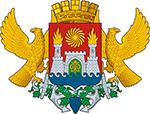             СОБРАНИЕ ДЕПУТАТОВ ВНУТРИГОРОДСКОГО РАЙОНА                  «КИРОВСКИЙ РАЙОН» ГОРОДА МАХАЧКАЛЫ           Республика Дагестан, г. Махачкала, ул. Керимова, 23,   (8722) 69-31-12, e- mail:krsobr@mail.ru«25» сентября 2020г.                                                                                           № 1-5                                                                                                                             РЕШЕНИЕОб избрании депутатов в Собрание депутатов                                     городского округа с внутригородским                                       делением «город Махачкала» второго                                      созыва из состава Собрания депутатов                  внутригородского района      «Кировский район»                            города Махачкалы 2-го созываВ соответствии с Федеральным законом от 06 октября 2003 года № 131-ФЗ «Об общих принципах организации местного самоуправления в Российской Федерации», законами Республики Дагестан от 30.04.2015 г. №43 «О статусе и границах внутригородских районов в составе городского округа с внутригородским делением «город Махачкала» и о внесении изменений в отдельные законодательные акты Республики Дагестан» и от 30.04.2015 г. №44 «О некоторых вопросах осуществления местного самоуправления в городском округе с внутригородским делением «город Махачкала» и внутригородских муниципальных образованиях в его составе» Собрание депутатов внутригородского района «Кировски й район» города Махачкалы 2 – го созываРешает1. Избрать в Собрание депутатов городского округа с внутригородским делением «города Махачкала» 2 - го созыва из состава Собрания депутатов внутригородского района «Кировский район» города Махачкалы следующих депутатов:1. Абиева Эльмира Гаджибалаевна (ЕР)2. Абакаров Магомед Магомедович (ЕР)3.  Ильясов Марис Сиражтинович (ЕР)4. Саркаров Тимур Нусретович (ЕР)5. Мутуев Сиражтин Шихимович (ЕР)6. Багдуева Белла Джамалутдиновна (ЕР)7. Рабаданов Рабадан Аммакадиевич (ЕР)8. Алиев Тимур Седрединович (ЕР)9. Магомедов Саадула Шамсудинович (ЕР)10. Лебенко Оксана Николаевна (ЕР)11. Кудаев Джамалуддин Магомедович (ЕР)12.  Имашов Салатгере Нигматуллаевич (ЕР)13.  Магомедов Расул Магомедович (ЕР)14.  Гамзатов Сагим Гамзатович (ЕР)15.  Амирханов Камиль Ахмедханович (СР)2. Контроль за исполнением настоящего решения возложить на Председателя Собрания депутатов внутригородского района «Кировский район» г. Махачкалы. 3. Настоящее решение вступает в силу со дня подписания.Председатель Собрания депутатов                                    Э.Г. АбиеваВнутригородского района «Кировский район» г. Махачкалы